Name:K. Rekha Devi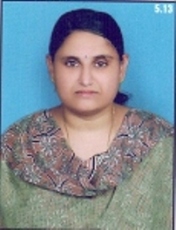 Qualification :    B. Tech, M. Tech                                                                 Qualification :    B. Tech, M. Tech                                                                 Experience:  6Experience:  6Area of Interest: Cloud ComputingArea of Interest: Cloud ComputingSubjects Taught: IRS,WS,FLATSubjects Taught: IRS,WS,FLATResearch Publications:(IEEE reference format)1. Exploiting Dynamic Resource Allocation for Query Processing in the Cloud Computing2  Secure and Efficient Data Retrieval Over Encrypted Data Using Attribute Based Encryption Cloud Storage”Research Publications:(IEEE reference format)1. Exploiting Dynamic Resource Allocation for Query Processing in the Cloud Computing2  Secure and Efficient Data Retrieval Over Encrypted Data Using Attribute Based Encryption Cloud Storage”Projects guided: 2Projects guided: 2Workshops/Seminars/FD P's Attended:Participated in Faculty Development Workshop on Neural Networks and EJB   conducted by   Vaagdevi College of Engineering, Wrangell.Participated in   ADVANCES COMPUTER TECHNOLOGY conducted by VAAGDEVI COLLEGE OF ENGINEERING.  .Attended Workshop conducted at vaagdevi college of Engineering on Data Mining, .NET, UML, OODB and SOCKET Programming.Workshop attended in ASTRA2K16 at Vaagdevi College Of Engineering  on Cloud Computing  5)    FDP on “SOFT COMPUTING” at Vaagdevi College of Engineering.  6|)   FDP on “MORALS AND ETHICS OF TEACHING” at Vaagdevi College Of Engineering.  7)   FDP on NETWORK SIMULATION USING QUALNET software with                                 DELLSOFT TECH pvt       .ltd.  8) FDP on Introduction  to R- programming conducted by VAAGDEVI COLLEGE OF ENGINEERING. 9) International youth fellowship at JNTUH 25-04-16Workshops/Seminars/FD P's Attended:Participated in Faculty Development Workshop on Neural Networks and EJB   conducted by   Vaagdevi College of Engineering, Wrangell.Participated in   ADVANCES COMPUTER TECHNOLOGY conducted by VAAGDEVI COLLEGE OF ENGINEERING.  .Attended Workshop conducted at vaagdevi college of Engineering on Data Mining, .NET, UML, OODB and SOCKET Programming.Workshop attended in ASTRA2K16 at Vaagdevi College Of Engineering  on Cloud Computing  5)    FDP on “SOFT COMPUTING” at Vaagdevi College of Engineering.  6|)   FDP on “MORALS AND ETHICS OF TEACHING” at Vaagdevi College Of Engineering.  7)   FDP on NETWORK SIMULATION USING QUALNET software with                                 DELLSOFT TECH pvt       .ltd.  8) FDP on Introduction  to R- programming conducted by VAAGDEVI COLLEGE OF ENGINEERING. 9) International youth fellowship at JNTUH 25-04-16